PrinterSystem.ru  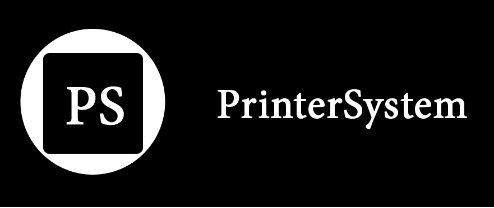 Наш адрес: МО, г. Чехов, ул. Полиграфистов, д. 1 Тел: +7 (495) 181-21-41E-Mail: printersystem@mail.ruСайт: www.printersystem.ruБлагодарим за проявленный интерес к нашей компании. Изучив направленный  Вами запрос, компания PrinterSystem предлагает Вашему вниманию собственную разработку планшетного принтера модели  PS-1000.PS-1000Это устройство способно печатать любые изображения на текстиле – рубашках и футболках, джинсах и поло, а также других вещах. Четкий и яркий рисунок, благодаря возможности точного позиционирования, будет напечатан именно в том месте, где и планировался. Украшенная дизайнерским рисунком, когда-то самая простая вещь, превращается в эксклюзивную, а такие изделия всегда пользуются огромным спросом. Управлять принтером довольно легко, удобный рабочий стол можно устанавливать на комфортную высоту. На таком принтере можно выполнять как индивидуальные, так и массовые заказы.Условия сотрудничества1. В течение пяти рабочих дней с момента заключения договора осуществляется                  предоплата, в размере 75% путем безналичного перечисления на наш расчетный счет, оставшиеся 25% перечисляются в течение пяти рабочих дней с момента получения от нас уведомления о готовности оборудования.2. Срок поставки – от 4 до 8 недель, с момента поступления предоплаты.3. Отгрузка оборудования осуществляется в течение пяти рабочих дней с момента зачисления оставшихся 25% на наш расчетный счет.Так же наша компания предлагает Вашему вниманию дополнительное оборудование(см.на сайте) и  стартовый комплект  специальных текстильных чернил марки  Dupont Artistri (серия P5000), которые созданы на основе красителей, применяемых для текстильного производства, они более совершенны и идеально подходят для высококачественной печати. Стартовый комплект чернилСотрудничество с компанией PrinterSystem - гениальная мысль, потому что• Мы производим, а не перепродаем! А значит, лучше всех знаем, какое оборудование подойдет именно Вам• Мы предлагаем доступные цены на высочайшее качество оборудования• Мы берем на себя заботы по консультированию, доставке и пусконаладочным работам• Адекватная техническая поддержка - наше дело чести• Вы сами выбираете, какой размер рабочего поля вам нужен, оптимальную для вашего бизнеса скорость печати и количество цветов• Привод и система линейного перемещения выполнены из промышленных комплектующих, что обеспечивает наилучшую точность позиционирования при печати.
С уважением, команда PrinterSystem.ru
+7 (495) 181-21-41Email: printersystem@mail.ruСайт: www.printersystem.ruФормат: А0+Рабочее поле: 1120*2000Регулировка стола: авторегулировка(во время печати)Кол-во каналов: 8 (под белый цвет 4 канала)Разрешение печати: 5760*2880 dpiЦветовая раскладка: CMYK+WWWWСкорость печати: 5-7мин /шт.(до 50шт/час на белом)Печатающая головка: DX-5 Тип привода: шаговый двигатель + реечная передача (данный тип привода является высокоточным промышленным решением, что дает Вам превосходную точность позиционирования и качества печати)Механизм: принтер в движении*Рециркуляция белых чернил(автоматический механизм взбалтывания чернил)*Автономная прочистка печатающей головки*Система беспроводной печати по Wi-Fi (Данная опция позволяет задание на принтер без использования проводов USB);*Возможность печатать до 8-12 изделий за раз.Подходит для больших регулярных нагрузок.Стоимость: 1 300 000 рублейCMYK (цветные) DUPONT 1 литр - 13.000 рублей (по 250мл каждого цвета)WHITE (белые) DUPONT 1 литр - 14.000 рублейПраймер 1 литр - 3.000 рублей